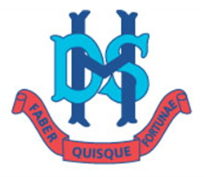 DANDENONG HIGH SCHOOLEMERGENCY MANAGEMENT POLICYPreambleTo ensure the safety of all staff, students and school visitors in the event of an emergency situation.School Emergency Plan ContentsTo be read in conjunction with Dandenong High School Emergency Management Plan.Schools must:Call 000 immediately to report any incident threatening life or property, emergency services on this number are:Police for crime, injury that may not be accidental or assault Ambulance for injury and medical assistanceFire Brigade for fires and incidents involving hazardous and dangerous materials [report all fires, regardless of state and size, even if extinguished]DO NOT contact local emergency services directly. To do so increases response times as these calls are redirected to 000 wasting valuable time in an emergencyNotify the Emergency and Security Management Unit [ESMU] after contacting 000, telephone 03 9589 6266Incident Reporting 
Schools must immediately report to ESMU any incident posing a:Risk to the safety of a student, parent, visitor or staff member including:Serious injury or deathAllegations of/or actual physical or sexual assaultThreat to property or the environmentPrompt incident reporting to [ESMU] enables:ESMU staff to provide support and advice to schoolsQuick resolution of emergencies while minimising the risk to personal safetyQuick implementation of preventative measures in the case of criminal activityReportable IncidentsAs a general rule, serious incident is one that requires medical attention or a police investigation. Examples of reportable incidents involving schools include:Motor vehicle collision and/or all WorkCover incidentsImpact by machinery, equipment, aircraftFatalitiesFire on school grounds, bush or grass fireIncidents of death or serious injuryIncidents resulting in:Closure or significant damage to parts of a building or its contents and/or threat to health and safetyBomb threatOutbreak or incidence of diseasePresence of toxic fumes or explosive conditionsFinding hazardous material on school site including explosives, fog signals, detonators, gun powder, cords and fuses, blasting cartridges, incendiary devices, marine distress signals, propellant powders etcFumes, spill, leak or contamination by hazardous materialFlood, windstorm, earthquake or other natural disastersCriminal activity such as suspicious person/s and/or vehicles, vandalism, burglary, graffiti, theft, fraud, property damageNeighbourhood complaintMissing/disappearance/removal of student/s including:Unauthorised/unexplained absenteeism from schoolUnauthorised absenteeism resulting in a missing persons reportFirearms, weapons or bomb threatBehaviour of a student, visitor or staff member that could lead to potential risk to someone else Serious threats made against a personSiege or hostage situationNeed for evacuation or lockdownUnethical staff behaviour, particularly if it involves taking advantage of a student, visitor or staff memberIssues of negligence or legal liabilityNear misses:  incidents that very nearly lead to injury or death  e.g.  hazardous conditions observed/near missesImportant:	Schools should not handle any explosives found at school. However if it is necessary to		remove explosives from a student’s possession, avoid bumping, striking or dropping the 		object. Place the object gently in an isolated position; ensure it is not exposed to any 		form of heat/ignition and wait for the police.Note:		Schools should also report any nuisance activity which may not have led to damage, 		but could lead to crime at a future time.Bomb Threats:	Call police on 000Notify ESM on 03 9589 6266Implement the school’s Emergency Management PlanDO NOT search for the bombDO NOT allow a search by students or staffDO NOT impede an explosives inspector from entering school premisesNote:		An inspector of explosives may interview students at school on the same basis as a police interview.Reporting FiresAll fires, including those that have been extinguished and regardless of their size, must be reported to the relevant fire service for the particular locality by contacting 000 and ESMU.Helicopter landings in schools in an emergencyThe Department has given a general authorisation for the use of school grounds as helicopter landing sites during emergencies for the:	air ambulance, fire reconnaissance or crime prevention.The urgent nature of an emergency may preclude advance notification. The pilot is responsible for ensuring that the:Area chosen for landing is suitableSafety of those on the ground is not compromisedIf a landing occurs during school hours, students must remain at a safe distance, clear of the departure and approach paths.Evaluation:	This Policy will be reviewed every 3 yearsSchool Council Endorsement Date:	18TH November 2014